Inschrijfformulier NVC jeugdkamp 2023Schrijf je voor 12 mei 2023 in!GEGEVENS DEELNEMERNaam deelnemer	 	………………………………………….Geboortedatum	 	 ……………………………………….…Team			 	………………………………………….Volgt een dieet?	 	Ja / NeeZo ja, wat is dit dieet? 	………………………………………….GEGEVENS OUDER(S)/VERZORGER(S)Mocht er onverhoopt iets gebeuren tijdens het kamp, dan hebben wij graag de gegevens van de ouder(s)/verzorger(s) direct bij de hand en een telefoonnummer waar wij u ALTIJD op kunnen bereiken.Naam ouder(s)/verzorger(s):	 …………………………………………Straat + Huisnummer: 		 …………………………………………Postcode + Plaats:		 …………………………………………Telefoonnummer 1: 		 …………………………………………Telefoonnummer 2: 		 …………………………………………E-mailadres: 			 …………………………………………MEDISCHE GEGEVENS DEELNEMERBurgerservicenummer (BSN) 	 ………………………………………Verzekering deelnemer: 	 ………………………………………Heb je last van allergieën? 	Ja / NeeZo ja, wat voor allergie is dit?	……………………………………….Gebruikt medicijnen? 	Ja / NeeZo ja, is hij/zij zelf bekend met het gebruik van deze medicijnen? 	Ja / NeeWaarvoor dienen deze medicijnen?	…………………………………………………Gegevens huisarts:Praktijk:			………………………………………….Naam:				………………………………………….Telefoonnummer:		………………………………………….Mochten er nog verdere zaken zijn waarvan wij op de hoogte zouden moeten zijn, dan kunt u die hieronder aangeven.……………………………………………………………………………………………………………………………………………………………………………………………………………………RIJDENNet als andere jaren zullen we ook nu weer een rijschema maken, zodat u niet twee keer op en neer hoeft te rijden.Wanneer zou u kunnen rijden? …………………………..Op vrijdag/zaterdagochtend/zondagmiddag/beide dagen/ kan ik niet rijden In onze auto is plek voor 2/3/4/5 * kinderen en hun bagage (* Dit aantal is incl. eigen kind!)GELDZAKENDe kosten voor dit kamp bedragen: O      	€65,00 p.p. voor het hele weekendO	€40,00 p.p. voor 1 nachtje (za-zo) O	Ik heb een Nieuwegein Stadspas* graag een van de bovenstaande opties aankruisen Dit bedrag dient overgemaakt te worden naar de volgende rekening:NL52 INGB 0002 7000 49 t.n.v. NVC o.v.v. ‘NVC-kamp 2023’ en de naam deelnemer. NB: De inschrijving is pas definitief als de eigen bijdrage gestort is!Handtekening ouder(s)/verzorger(s):			Datum:……………………………………………			…………………………………………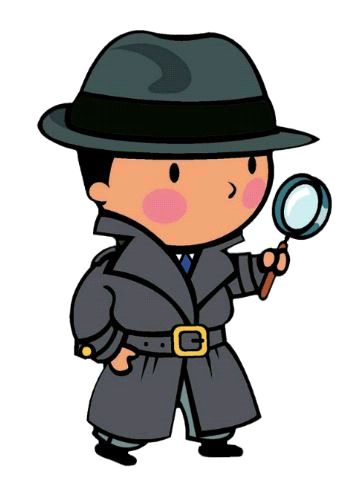 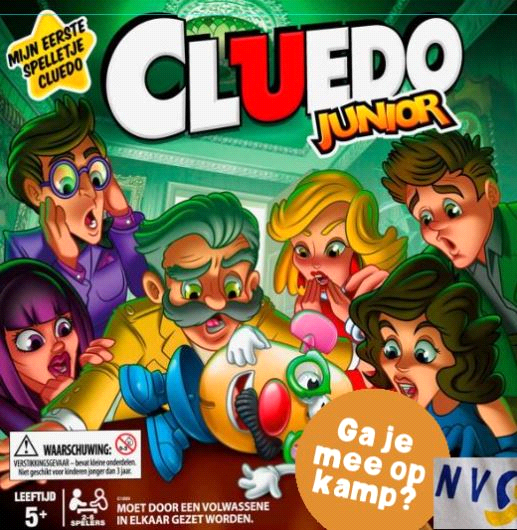 